Семинар предназначен для директора по персоналу, менеджера по персоналу, начальника отдела кадров, инспектора по кадрам, бухгалтера, ведущего кадровое делопроизводство.Выплаты работнику при увольнении зависят от многих факторов – в каждом случае важны детали!Например, работнику может выплачиваться выходное пособие, или он взял отпуск с последующим увольнением, или заболел перед увольнением. Все нюансы расчета выплат при увольнении рассмотрим на семинаре. Лектор проанализирует судебную практику и с учетом мнения судов даст ответы на следующие вопросы:нужно ли увольняющемуся работнику выплачивать премию за отработанный период;как учесть выходное пособие («золотые парашюты») в целях налогообложения;о каких ограничениях нужно помнить при удержаниях из окончательного расчета (например, если работник не отработал отпуск взятый авансом).Участвуйте в семинаре и правильно рассчитывайтесь с работниками при увольнении!ПРОГРАММА СЕМИНАРА:1. Соблюдение работодателем правила о выплате всех причитающихся работнику сумм в день увольнения.2. Выплата выходного пособия в случаях, предусмотренных законодательством.3. Особенности выплаты выходного пособия при увольнении работника по соглашению сторон.4. Компенсация за неиспользованный отпуск: размер и порядок выплаты.5. Предоставление отпуска с последующим увольнением: сроки расчета, выдачи трудовой книжки, оплата листка нетрудоспособности при болезни во время отпуска с последующим увольнением.6. Типичные ошибки при выплате увольняющемуся работнику премии за отработанный период.7. Особенности предоставления гарантий за работу в выходной или нерабочий праздничный день при увольнении работника.8. Ограничения и порядок удержаний при выплате окончательного расчета увольняющемуся работнику.ГАРАНТИЯ: ответы лектора на ВСЕ вопросы, присланные заранее на адрес: umc@icvibor.ru.Стоимость – 2400 руб.* Обеспечиваем раздаточным материалом.*Скидки:- при оплате до02.03.2018 – 10% (2160 р.);    - при участии от 2-х человек – 7% (2232 р.);     - при регистрации на сайте – 5% (2280 р.);  - по дисконтной карте (2040 р.).   Скидки не суммируются. 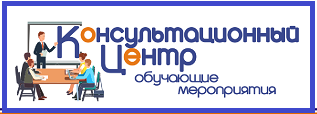 Онлайн-семинар16 марта с 13.00 до 15.00 час.«Выплаты при увольнении работника: вопросы, на которые нет ответов в Трудовом кодексе»Лектор: КОНЮХОВА Евгения Владимировна – юрист по трудовому праву, руководитель сектора трудового права и кадрового делопроизводства, ведущий эксперт-консультант по трудовому законодательству и кадровому делопроизводству, преподаватель группы компаний «ЭЛКОД» (г.Москва).Семинар состоится по адресу:г.Смоленск, ул. Коммунистическая, 6Регистрация на семинар:Тел.: (4812) 701-202; сот.тел.: 60-67-27;   8-910-117-83-97Эл.почта: umc@icvibor.ruСайт: http://icvibor.ru/rent/